Государственное бюджетное дошкольное образовательное учреждение детский сад №44 Калининского района Санкт-ПетербургаКонспект совместной деятельности с детьми младшего дошкольного возраста.Коммуникативное развитие с использованием ТРИЗ. «Путешествие в сказку»Воспитатель : Багирова Ирада Аслановна2013г. Цель: закрепить умение пересказывать художественное произведение при помощи метода моделирования.Задачи:1. Научить детей отвечать полным предложением, активизировать словарь, развивать связную речь детей, умение рассуждать, воображение, мышление, логику2. Развивать творческие способности детей3. Воспитывать любовь к русским народным сказкам.Интеграция образовательных областей:«Познание»(формирование целостной картины мира), «Коммуникация», «Социализация», «Безопасность», «Здоровье», «Физическая культура», «Труд».Виды деятельности: игровая, коммуникативная, познавательно-исследовательская, трудовая.Оборудование и материалы: Мультимедиа-проектор, компьютер, маски, игрушка лисы, волшебный мешочек.Ход занятия:1. Организационный момент. Дети стоят в кругу.Воспитатель: Вы все за руки возьмитесь, и друг другу улыбнитесь.- Ребята, мы сегодня с вами отправимся в сказочное путешествие.Если сказка в дверь стучится,Ты скорей ее впусти,Потому что сказка – птица,Чуть спугнешь и не найти.2. Сюрпризный момент. Появляется волшебный мешочек, в котором спрятана игрушки лисы.-Ребята, посмотрите, что это?-Правильно, кто-то забыл волшебный мешочек, а внутри что-то есть. Давайте попробуем с вами отгадать что там, но не при помощи глаз, а при помощи рук. Сейчас я дам пощупать нескольким ребятам, а они должны назвать, что внутри мешочка.Дети ощупывают мешочек и пытаются отгадать, кто внутри.- Правильно, ребята, это лиса, она прибежала к нам из сказки. Ребята, как в сказках называют лису? Дети:Лисичка-сестричка, лисонька, Лиса Патрикеевна- А как вы догадалась, что в мешочке спряталась лиса?Дети:у нее пушистый хвост3. Беседа. - А теперь, ребята, присаживаемся на стульчики, и давайте попытаемся описать нашу гостью.-Анечка, что ты можешь рассказать о шерстке лисы? (шерсть у лисы мягкая, пушистая, рыжая.)-Хорошо, Алеша, а что ты нам расскажешь о мордочке лисы. (Мордочка у лисы острая, хитрая, ушки острые, похожи на треугольники.)-Молодец, Алеша. А Саша расскажет нам о хвосте лисы. (Хвост у лисы длинный, мягкий, пушистый.)-Алиса, а как ты думаешь, зачем лисе такой пушистый хвост? (Хвост у лисы длинный и пушистый, чтобы заметать свои следы.)Молодец, Алиса. А что можно сказать о характере лисы, какая она в сказках? (Лиса в сказках хитрая, обманщица.)-Молодцы, ребята. Лиса прибежала к нам из сказки, а как вы думаете из какой? В каких сказках мы с вами встречали лису? (Лисичка со скалочкой, Колобок, Теремок, Рукавичка.)-Да действительно, в этих сказках мы встречаем лису, но наша гостья прибежала из сказки, где обидела зайца и выгнала его из домика. (Заюшкина избушка.)4. Игра с загадками. - Правильно, ребята, и лисичка принесла нам с собой загадки. Давайте послушаем их внимательно и отгадаем. Сначала случаем загадку и лишь потом говорим отгадку.Слайд программа.Наш зверек живет в тревоге,От беды уносит ноги.Ну-ка быстро отгадай-ка,Как зверек зовется? (заяц)Кто большой и косолапый,Мед достал из бочки лапой.Скушал сладость и реветь.А зовут его? (медведь)Ку-ка-ре-ку кричит он звонко,Крыльями хлопает громко.Курочек верный пастухКак зовут его? (петух)У меня отличный слухОстрый взгляд и тонкий нюх,Сразу лезу с кошкой в драку,Потому что я (собака)Скачет по болотуЗеленая квакушка.Зелененькие ножкиЗовут меня (лягушка)-Ребята, посмотрите, каких животных мы с вами угадали, а все ли они герои сказки «Заюшкина избушка»? Дети:Нет, лягушка из другой сказки5. Физминутка.В.: Правильно, ребята, лисичка видит, что вы устали и хочет с вами поиграть. Хотите поиграть с лисой?-Тогда встаем в круг.Эй, ребята, что вы спите,Нам животных покажите.У лисички острый нос,У нее пушистый хвост.Шуба рыжая лисыНесказанной красоты.Лиса по лесу похаживаетШубу рыжую поглаживает.Заяц по лесу скакал,Заяц корм себе искал.Вдруг у зайца на макушкеПоднялись как стрелки ушки.Зайчик прыгнул, повернулсяИ под деревом согнулся.Вылез мишка из берлоги,Разминает Миша ноги,На носочках он пошелИ на пяточках потом.6. Моделирование сказки. В.: Вот мы немного отдохнули, и лиса приглашает нас за столы.На столах листы с кругами, карандаши, на доске тоже лист с кругами.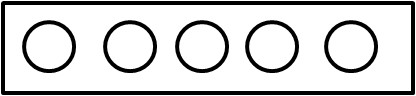 -Ребята давайте вспомним сказку «Заюшкина избушка». Алиса, расскажи, с чего начинается сказка.(Жили-были заяц и лиса)-Правильно, а Аня выйдет к доске и нарисует нам зайца и лису. Аня, что отличает лису от других животных?-Давайте на первом круге покажем, что это лиса, нарисуем острые уши и длинную мордочку.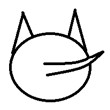 -А что есть у зайца, чего нет у других героев нашей сказки?-Правильно, давайте нарисуем нашему зайцу длинные уши.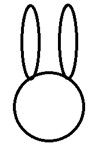 -Вадим, что же произошло дальше?-А что отличает собаку в нашей сказке?-Правильно, давайте дорисуем нашей собаке хвост колечком.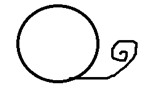 -Расскажет нам сказку дальше Женя.-Аня, что мы дорисуем, чтобы показать, что это медведь?-Правильно, нарисуем маленькие круглые уши.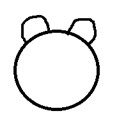 -Продолжит сказку Ирина.-Аня, а что есть у петушка особенного?-Правильно, нарисуем нашему петушку гребешок, можно подрисовать клюв.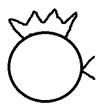 -Чем же, Лера, заканчивается сказка?-Молодцы, ребята, вы хорошо помните сказку «Заюшкина избушка», а теперь давайте ее инсценируем в стихах, как мы с вами учили.7. Инсценировка сказки. Детям раздаются роли и маски.-А теперь, ребятки, превратитесь вы в зверяток.Жили-были лисичка и зайчик. Решили они построить каждый себеизбушку. Лиса построила ледяную , а зайчик лубяную. Но вот пришла весна-красна, и у лисы избушка растаяла.Лиса: Ой, ой, ой, сюда, косой!Как же быть? Где домик мой?Заяц: Вся изба твоя с крылечкомУбежала в речку.Очень не переживай,Ты ко мне переезжай.Лиса:(в сторону говорит):Повезло, скажу, косомуВыгоню его из дому.Не хочу с ним вместе жить,Хлеба корочку делить: (обращается к зайцу):Эй, послушай, милый Зая!Новость есть!Заяц: Да ну! Какая?Лиса: Есть за лесом огород,Там капуста - круглый год!Заяц:Неужель уже поспела?Ну-ка, ну-ка, побегуИ капусту поищу!Это что? Закрыта дверь.Лиса: (выглядывает из домика)Я в избе живу теперь.Побежал заяц капусту искать, а лиса шмыг - и заняла его домик.Прибежал зайчик, а деверь заперта.Заяц: Да ведь это домик мой!Лиса: Не пущу тебя, косой!(заяц отходит, садится рядом плачет)Строил себе заяц очень крепкий дом,Да лисица злая поселилась в нём.Кто не побоится заиньке помочь?Хитрую лисицуКто прогонит прочь?Появляется собака.Собака: Гав, гав, гав!У меня горячий нрав!Не боюсь ни ссор, ни драк!Покажи мне, где твой враг?Заяц: Вот сидит в моей избушке,Вот торчат в окошке ушки.Собака: Эй, лиса, слышишь лай?Гав, гав, гав, прочь ступай!Лиса: Как взмахну хвостом,Опалю огнём, берегись!Собака: (трусливо)Ой, совсем забыл, косой!Нужно мне скорей домой!В.: На пеньке опять сидитБедный заинька, грустит.Что же делать, он не знает,Лапкой слёзки утирает.Появляется медведьМедведь: Я Мишка-лежебока,Спал я долго и глубоко.Не боюсь ни ссор, ни драк!Покажи мне, где твой враг!Заяц: Вот сидит в моей избушке,Вот торчат в окошке ушки.Медведь: Эй! Кто там в избе?Вот достанется тебе!Лиса: Как взмахну хвостом,Опалю огнём, берегись!Медведь: (трусливо)Ой, совсем забыл, косой!Нужно мне скорей домой!(медведь уходит)Кто не побоитсяЗаиньке помочь?Хитрую лисицуКто прогонит прочь?Появляется петушокПетух: Ку-ка-ре-ку, ку-ка-ре-ку!Я помогу, я помогу!Ты не плачь, не плачь, косой,Живо справимся с лисой!Лиса: Как взмахну хвостом,Опалю огнём, берегись!Петух: Как тряхну гребешком -И развалится весь дом!У меня есть коса,Ну-ка, выходи, лиса!Лиса: Ой, боюсь я петуха!Ой, подальше от греха!(лиса выбегает из домика и бежит в лес)Заяц: Ну, спасибо, Петушок!Справиться с лисой помог!Будем вместе в доме жить,Вместе жить и не тужить! 8. Подведение итогов.-Молодцы. Ребята, а вам понравилась сказка? Чему она нас учит? -Ну а нам пора прощаться,И со сказкой расставаться.